Prot. AOOUST N. 13249                                                                 Venezia-Mestre, 09.09.2016                                                                                               Ai Dirigenti Scolastici Convitto Foscarini e Convitto                                                                                                Annesso IPSAM Cini                         VENEZIA                                                                                                All’ufficio Scolastico Regionale per il Veneto						           Direzione Generale                               VENEZIA                                                                                                Alle OO.SS della scuola                        LORO SEDI                                                                                                All’U.R.P. e all’ABO dell’Ufficio         S E D EOGGETTO : Calendario di convocazione a.s.2016/17 PERSONALE EDUCATIVO incluso nella graduatoria ad                         Esaurimento per nomine a tempo determinatoSi comunica che, in data 14.09.2016 alle ore 10 questo ufficio procederà alla stipula dei contratti a tempo determinato per il personale educativo.Si richiama l’attenzione sulle consuete precisazioni già pubblicate con calendario di convocazione personale docente e, inoltre :La RINUNCIA ad una proposta di assunzione o l’assenza alla convocazione comportano la perdita delle possibilità di conseguire supplenze sulla base delle graduatorie ad esaurimento per il medesimo insegnamento;La MANCATA ASSUNZIONE IN SERVIZIO dopo l’accettazione, attuasi anche tramite la presentazione in delega, comporta la perdita della possibilità di conseguire supplenze, sia sulla base delle graduatorie ad esaurimento, sia sulla base delle graduatorie di circolo o d’istituto, per il medesimo insegnamento; L’ABBANDONO del servizio  comporta la perdita delle possibilità di conseguire supplenze,  sia sulla base delle graduatorie ad esaurimento, sia sulla base delle graduatorie di circolo o d’istituto, per tutte le graduatorie d’insegnamento.Si rammenta la competenza alla sottoscrizione del contratto di lavoro a tempo determinato è del Dirigente Scolastico dell’istituzione scolastica prescelta, al quale i docenti individuati dovranno presentarsi con la massima urgenza.     Come è noto, non si procederà a forme  individuali di convocazione in quanto il presente avviso vale quale convocazione a tutti gli effetti; il calendario sarà consultabile nel sito internet www.istruzionevenezia.it                 				  CALENDARIO NOMINE    A   TEMPO     DETERMINATOC/O UFFICIO I – VE-MESTRE – 14.09.2016  ORE 10Via Muratori 5 - 30173 Venezia-Mestre (Tel. 041/2620901)PERSONALE  EDUCATIVO Le SS.LL. sono invitate  a dare la massima diffusione della presente tra il personale interessato.                                                                                                                                                                                             IL DIRIGENTE				                  F.to  Domenico MARTINO					Firma autografa sostituita a mezzo stampa,				         ai sensi dell’art. 3, comma 2 del D.Lgs. n.39/1993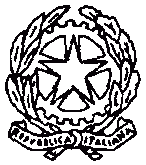 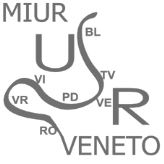 MINISTERO DELL’ISTRUZIONE, DELL’UNIVERSITÀ E DELLA RICERCAUFFICIO SCOLASTICO REGIONALE PER IL VENETODIREZIONE GENERALEUfficio I – Sede di MestreVia L. A. Muratori, 5 – 30173 Mestre (VE) codice fiscale 80011290279Personale interessatoPostiCandidati convocatiEDUCATIVO11Dal n.2 al n.20